Doplň krátké odpovědi.1) Have you got a brother?		_________________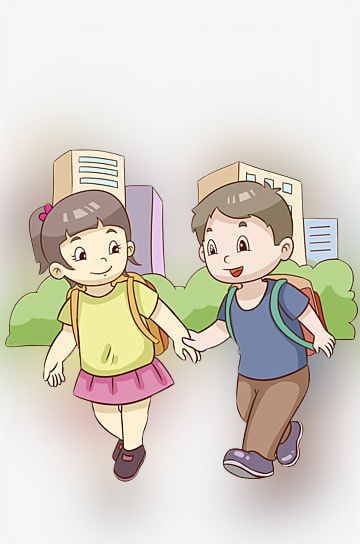 2) Are you hungry?			_________________3) Have you got an apple in your bag?	_________________4) Is it cold outside?			_________________5) Have you got a pet?			_________________6) Are you a girl?			_________________7) Have you got blue eyes?		_________________8) Is your school big?			_________________9) Has it got three floors?		_________________10) Are you eight years old?		_________________Doplň krátké odpovědi.1) Have you got a brother?		_________________2) Are you hungry?			_________________3) Have you got an apple in your bag?	_________________4) Is it cold outside?			_________________5) Have you got a pet?			_________________6) Are you a girl?			_________________7) Have you got blue eyes?		_________________8) Is your school big?			_________________9) Has it got three floors?		_________________10) Are you eight years old?		_________________